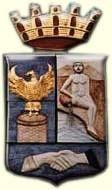 COMUNE	DI	BARCELLONA POZZO DIGOTTOCittà Metropolitana di Messina*****Settore II Sevizio IELENCO DEGLI ESERCIZI DI SOMMINISTRAZIONECHE GARANTISCONO LA SPENDIBILITÀ' DEI BUONI SPESA EMESSI DAL COMUNE DI BARCELLONA POZZO DI GOTTO PER L'ACQUISTO DI BENI DI PRIMA NECESSITA - EMERGENZA COV1D-I9A seguito delle adesioni all'Avviso ART. 2 DECRETO LEGGE 23.11.2020 N. 154, MISURE URGENTI COVID-19 l'elenco aperto di operatori economici esercenti l'attività di somministrazione di pasti pronti  disponibili a collaborare all'attuazione delle misure, attraverso il sistema dei buoni sotto forma di vocher, è il seguente :1) LIA CI SI                                                  VIA  PIAZZA STAZIONE2) ENOTRIA	                                                                                                                VIA UMBERTO I, 421                		                                                     Praticherà il 10% di sconto per l’acquisto dei prodotti oggetto dei buoni pasti pronti3) SOFIA BAKERY SRL                                                                                                         VIA  ROMA, 2114) PANGOURMET D’AUTORE                                                                                           VIA OPERAI ,  665) TIME OUT					                                       VIA PAPA GIOVANNI XXIII, 3846) PIZZERIA BELLA NAPOLI                                                                               VIA PIAZZA STAZIONE7) MAXMILIAM  S.R.L                                                                                                           VIA KENNEDYDalla Sede Municipale, 17/02/2021                Il Dirigente del II Settore               D.ssa Caliri Sebastiana